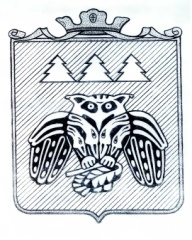 ПОСТАНОВЛЕНИЕадминистрации муниципального образованиямуниципального района «Сыктывдинский»«Сыктывдiн» муниципальнöй районынмуниципальнöй юкöнса администрациялöнШУÖМот 27 июля 2017 года    					                                        № 7/1296О реорганизации муниципального бюджетногоучреждения культуры «Сыктывдинская  централизованная клубная система»               Руководствуясь статьей 57 Гражданского кодекса Российской Федерации, пунктом 3 части 2 статьи 17.1 Федерального закона от 12 января 2010 года №7-ФЗ «О некоммерческих организациях», постановлением администрации муниципального образования муниципального района «Сыктывдинский» от 23 ноября 2010 года №11/3408 «О Порядке принятия решения о создании бюджетного или казенного учреждения муниципального района «Сыктывдинский» в результате его учреждения, Порядке принятия решения о реорганизации и проведения реорганизации бюджетных или казенных учреждений муниципального района «Сыктывдинский», Порядке изменения типа бюджетного учреждения муниципального района «Сыктывдинский» в целях создания казенного учреждения муниципального района «Сыктывдинский», а также изменения типа казенного учреждения муниципального района «Сыктывдинский» в целях создания бюджетного учреждения муниципального района «Сыктывдинский», Порядке принятия решения о ликвидации и проведения ликвидации бюджетного или казенного учреждения муниципального района «Сыктывдинский», Порядке изменения типа автономного учреждения муниципального района «Сыктывдинский» в целях создания бюджетного или казенного  учреждения муниципального района «Сыктывдинский», Порядке утверждения Устава муниципального учреждения и внесение в него изменений», с целью оптимизации сети муниципальных бюджетных учреждений  культуры, администрация муниципального образования муниципального района «Сыктывдинский»ПОСТАНОВЛЯЕТ:             1. Реорганизовать с 1 октября 2017 года  муниципальное бюджетное учреждение культуры «Сыктывдинская централизованная клубная система» путем присоединения к нему муниципального автономного  учреждения культуры  «Сыктывдинский районный Дом культуры».             2. Изменить тип учреждения на муниципальное автономное учреждение культуры «Сыктывдинская централизованная клубная система».            3. Установить, что функции и полномочия учредителя муниципального автономного  учреждения культуры «Сыктывдинская централизованная клубная система»     осуществляет администрация муниципального образования муниципального района «Сыктывдинский».             4.  Утвердить штатную численность муниципального автономного  учреждения культуры «Сыктывдинская централизованная клубная система» в количестве 106,5  единиц.            5. Управлению культуры администрации муниципального образования муниципального района «Сыктывдинский» (Е.П.Шеболкина) осуществить  все необходимые мероприятия в связи с реорганизацией муниципального бюджетного учреждения культуры «Сыктывдинская централизованная клубная система».             6. Директору МБУК «Сыктывдинская централизованная клубная система» (О.ФАбдуллина) в установленные сроки сообщить в орган, осуществляющий государственную регистрацию юридических лиц, о начале процедуры реорганизации МБУК «Сыктывдинская централизованная клубная система».           7.  Контроль за исполнением постановления возложить на  первого заместителя руководителя администрации муниципального района (Л.Ю.Доронина).           8. Настоящее постановление  вступает в силу со дня его официального опубликования.Первый заместитель руководителя администрации муниципального района                                                        Л.Ю.Доронина